Personal DetailsNext of Kin (or person to be contacted in case of emergency)How did you hear about us?	4. TransportYour right to work in the UK  I confirm that I am entitled to work in the UK on the following basis (tick one box only)DisabilityWorking Time Regulations/RTIFull Employment History (Most recent first). Please include ALL Employment as we need to go back a MINIMUM of 5 years. Use the box at the bottom of the page to explain any gaps in your employment. Use a continuation sheet or supply a CV if this page covers less than 5 years, and do remember to include any agencies that you worked for. All dates should be MONTH and YEAR. (Put ‘approx.’ next to month if exact dates not known)Training and Qualifications Please bring all certificates to interview   Bank Details – Weekly wages will be paid directly to your accountP46 (substitute)Work wearDisclosure – Please read carefullyConsentDeclarationHEAD OFFICEUnit 302The EpicentreEnterprise Way,Haverhill Research Park,Haverhill,CambridgeshireCB9 7LRTEL: 01206617575/ 07392170730Email: info@pbshadwell.co.ukwww.pbshadwell.co.uk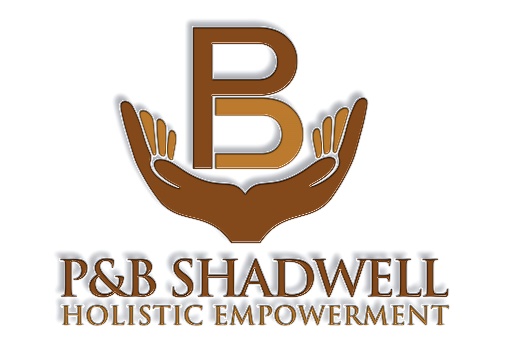 OFFICE USE ONLYOFFICE USE ONLYOFFICE USE ONLYEmployee No:Start Date:P45 Date:TitleFirst Name(s)First Name(s)Last Name: AddressPostcodeAddressPostcodeAddressPostcodePrevious Surname AddressPostcodeAddressPostcodeAddressPostcodeTelephone NoAddressPostcodeAddressPostcodeAddressPostcodeMobile No: Date of BirthDate of BirthNational Insurance NumberMobile No: EmailEmailEmailAre you happy forpay slips to be sent	YES/NOelectronically?In order to comply with Real Time Information Legislation coming into force April 2013, it will help at the application stage if you indicate the approximate number of hours you are seeking. Please circle one option below, and sign if applicable.In order to comply with Real Time Information Legislation coming into force April 2013, it will help at the application stage if you indicate the approximate number of hours you are seeking. Please circle one option below, and sign if applicable.In order to comply with Real Time Information Legislation coming into force April 2013, it will help at the application stage if you indicate the approximate number of hours you are seeking. Please circle one option below, and sign if applicable.In order to comply with Real Time Information Legislation coming into force April 2013, it will help at the application stage if you indicate the approximate number of hours you are seeking. Please circle one option below, and sign if applicable.Less than 16 hours per weekBetween 16 and 30 hours per weekMore than 30If you would like the opportunity to work MORE than 48 hours per week you must sign the statement below, in order to comply with Working Time Regulations.I am willing to work more than 48 hours per week on average. Signed………………………………………Date…………………………………….COMPANY NAME:COMPANY NAME:Telephone Number:Email/ FaxEmail/ FaxCompany Address:Company Address:Company Address:Company Address:Company Address:Line Manager:Line Manager:Main duties (If agency, please state companies you were placed at)Main duties (If agency, please state companies you were placed at)Main duties (If agency, please state companies you were placed at)Your Job Title:Your Job Title:Main duties (If agency, please state companies you were placed at)Main duties (If agency, please state companies you were placed at)Main duties (If agency, please state companies you were placed at)Date Employed from:Date Employed to:Reason for Leaving:Salary/Pay RatePlease inform your interviewer if there is any reason why we CANNOT referenceCOMPANY NAME:COMPANY NAME:Telephone Number:Email/ FaxEmail/ FaxCompany Address:Company Address:Company Address:Company Address:Company Address:Line Manager:Line Manager:Main duties (If agency, please state companies you were placed at)Main duties (If agency, please state companies you were placed at)Main duties (If agency, please state companies you were placed at)Your Job Title:Your Job Title:Main duties (If agency, please state companies you were placed at)Main duties (If agency, please state companies you were placed at)Main duties (If agency, please state companies you were placed at)Date Employed from:Date Employed to:Reason for Leaving:Salary/Pay RatePlease inform your interviewer if there is any reason why we CANNOT referenceCOMPANY NAME:COMPANY NAME:Telephone Number:Email/ FaxEmail/ FaxCompany Address:Company Address:Company Address:Company Address:Company Address:Line Manager:Line Manager:Main duties (If agency, please state companies you were placed at)Main duties (If agency, please state companies you were placed at)Main duties (If agency, please state companies you were placed at)Your Job Title:Your Job Title:Main duties (If agency, please state companies you were placed at)Main duties (If agency, please state companies you were placed at)Main duties (If agency, please state companies you were placed at)Date Employed from:Date Employed to:Reason for Leaving:Salary/Pay RatePlease inform your interviewer if there is any reason why we CANNOT referenceCOMPANY NAME:COMPANY NAME:Telephone Number:Email/ FaxEmail/ FaxCompany Address:Company Address:Company Address:Company Address:Company Address:Line Manager:Line Manager:Main duties (If agency, please state companies you were placed at)Main duties (If agency, please state companies you were placed at)Main duties (If agency, please state companies you were placed at)Your Job Title:Your Job Title:Main duties (If agency, please state companies you were placed at)Main duties (If agency, please state companies you were placed at)Main duties (If agency, please state companies you were placed at)Date Employed from:Date Employed to:Reason for Leaving:Salary/Pay RatePlease inform your interviewer if there is any reason why we CANNOT referenceRelevant Qualification(s) and TrainingRelevant Qualification(s) and TrainingRelevant Qualification(s) and TrainingRelevant Qualification(s) and TrainingRelevant Qualification(s) and TrainingRelevant Qualification(s) and TrainingRelevant Qualification(s) and TrainingRelevant Qualification(s) and TrainingRelevant Qualification(s) and TrainingDo you have a relevant NVQ?Do you have a relevant NVQ?Do you have a relevant NVQ?YES / NOYES / NOYES / NOLevelLevelLevelAre you currently studying for a relevant NVQ?Are you currently studying for a relevant NVQ?Are you currently studying for a relevant NVQ?YES / NOYES / NOYES / NOLevelLevelLevelWould you be interested in NVQ training?Would you be interested in NVQ training?Would you be interested in NVQ training?YES / NOYES / NOYES / NOLevelLevelLevelHave you completed a	Patient Handling Course?	YES / NOHave you completed a	Patient Handling Course?	YES / NOHave you completed a	Patient Handling Course?	YES / NODo you have a Certificate?	YES / NODo you have a Certificate?	YES / NODo you have a Certificate?	YES / NODo you have a Certificate?	YES / NODate of Issue:Date of Issue:Have you completed aCommon Induction course	YES / NOin the last 2 years?Have you completed aCommon Induction course	YES / NOin the last 2 years?Have you completed aCommon Induction course	YES / NOin the last 2 years?Do you have a Certificate?	YES / NODo you have a Certificate?	YES / NODo you have a Certificate?	YES / NODo you have a Certificate?	YES / NODate of Issue:Date of Issue:Have you completed any of the following courses in the last 3 years?  Please circle and include issue date if known.Have you completed any of the following courses in the last 3 years?  Please circle and include issue date if known.Have you completed any of the following courses in the last 3 years?  Please circle and include issue date if known.Have you completed any of the following courses in the last 3 years?  Please circle and include issue date if known.Have you completed any of the following courses in the last 3 years?  Please circle and include issue date if known.Have you completed any of the following courses in the last 3 years?  Please circle and include issue date if known.Have you completed any of the following courses in the last 3 years?  Please circle and include issue date if known.Have you completed any of the following courses in the last 3 years?  Please circle and include issue date if known.Have you completed any of the following courses in the last 3 years?  Please circle and include issue date if known.Safeguarding AdultsFood HygieneInfection ControlInfection ControlProtection of ChildrenHealth & safetyHealth & safetyHealth & safetyFirst AidDate:Date:Date:Date:Date:Date:Date:Date:Date:Deprivation of LibertyMental Capacity ActLearning DisabilityLearning DisabilityChallenging BehaviourMedicationMedicationMedicationDementiaDate:Date:Date:Date:Date:Date:Date:Date:Date:BankSort codeAddressAccount No.AddressYour Name as it appears on the accountIf you intend to start work without a P45 from your previous employer, please read all the following statements and tick the one that applies to you.If you intend to start work without a P45 from your previous employer, please read all the following statements and tick the one that applies to you.A – This is my first job since last 6 April and I have not been receiving taxable Jobseekers Allowance, Employment & Support Allowance, or taxable Incapacity Benefit or a state or occupational pension ORB – This is now my only job, but since last 6 April I have had another job, or have received taxable Jobseekers Allowance, Employment & Support Allowance, or Incapacity Benefit. I do not receive a state or occupational pension ORC – I have another job or receive a state or occupational pension.Student LoansIf you left a course of Higher Education before last 6 April and received your first Student Loan instalment on or after 1 September 1998 and you have not fully repaid your Student Loan, please tick box D. (If you are required to repay your Student Loan through your bank or building society account, do not enter a tick in box D)The work you have applied for may require you to wear a uniform. Please circle your uniform size:SmallSizesMedLarge